МУНИЦИПАЛЬНОЕ КАЗЕННОЕ УЧРЕЖДЕНИЕ КУЛЬТУРЫ«НАУРСКАЯ ЦЕНТРАЛИЗОВАННАЯ БИБЛИОТЕЧНАЯ СИСТЕМА»366128 ЧР, Наурский район, ст. Наурская, ул. Лермонтова 39 Тел/факс (871-43) 2-22-4924июля 2020 год                                                                                                      №120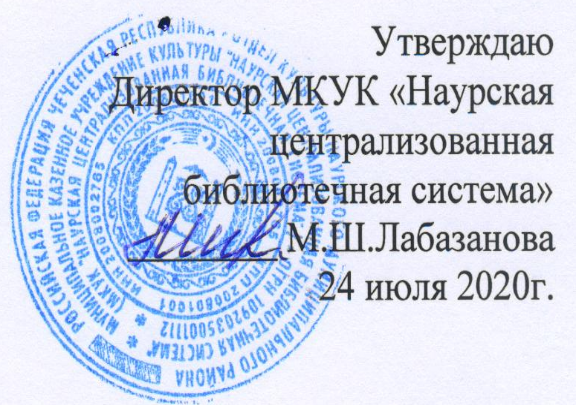                                                                   Планработы МКУК «Наурская ЦБС» на август 2020 года  Гл. библиограф НЦРБ                       К. С. Сайфутдинова 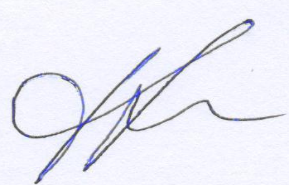 №Наименование мероприятияМесто и время проведенияОтветственныйДуховно-нравственное воспитаниеКруглый стол «Молодежь наше сегодня и завтра»К Международному дню молодежи12 августа Ульяновская библиотека-филиал №11. 11:00Мицаев Р.М. ЗаведующийБеседа «Диалог культур – искусство жить вместе»05 августа Калиновская библиотека-филиал №1. 12:00Махмудова Н.Б.  ЗаведующаяБеседа «В мире кино»К Всероссийскому дню кино27 августа Калиновская библиотека-филиал №1. 11:00Махмудова Н.Б. ЗаведующаяГероико-патриотическое воспитаниеКо дню рождения Первого Президента ЧР, Героя России А.-Х. Кадырова    Книжная выставка  «Ахмат-Хаджи Кадыров –политик и гражданин»17 августа НЦРБ11:00Махмудова Э.Б. Зав. отделом обслуживанияПознавательная беседа «Личность в истории»22 августа НЦРБ11:30Махмудова Э.Б. Зав. отделом обслуживанияУрок «Наш первый Президент Чечни»22 августа НДМБ12:00Муртазалиева М.Ш. ЗаведующаяУрок мужества «Строгий воин с необыкновенной душой»22 августа Калиновская библиотека-филиал №1. 12:00Махмудова Н.Б.  ЗаведующаяУрок «Твоих заслуг перед Родиной не счесть»21 августа Калиновская библиотека-филиал №2. 12:00 Лабазанова Д.Х. ЗаведующаяБеседа «Призванный спасти»22 августа Мекенская библиотека-филиал №3. 10:00Ашаханова М. З. ЗаведующаяЧас памяти «И остался с нами навсегда»22 августа Ищерская библиотека-филиал №4. 11:00Гожева Т.В. ЗаведующаяУрок «Человек -  история»21 августа Чернокозовская библиотека-филиал №5. 10:00Болдырева Л.Н. ЗаведующаяВечер памяти «Судьба Чечни - моя судьба»                                                    22 августа Чернокозовская библиотека-филиал №5. 11:00 Болдырева Л.Н. ЗаведующаяКнижная выставка «Любим и помним»                                          3-31 августаНиколаевская библиотека-филиал №6Муцулханова С.А. ЗаведующаяКонкурс стихов        «Остаться в памяти людской»                        21 августа Николаевская библиотека-филиал №6. 12:00Муцулханова С.А. ЗаведующаяЧас памяти «Герой на все времена»22 августа Савельевская библиотека-филиал №7. 12:00Ибрагимова Л.А. ЗаведующааяУрок памяти «Любим и помним»22 августа Левобережненская библиотека-филиал №9. 15:00Гармаева К.Д. ЗаведующаяЧас мужества «Политик. Богослов. Миротворец»22 августа Ульяновская библиотека-филиал №11. 11:00Мицаев Р.М. ЗаведующийКнижная выставка «Помним. Любим. Гордимся»3-31 августа Ново-Солкушинская библиотека-филиал №12Зубайраева З.У. ЗаведующаяУстный журнал «Ахмат –Хаджи Кадыров –жизнь в служении народу»21 августа Ново-Солкушинская библиотека-филиал №12. 14:30Зубайраева З.У. ЗаведующаяЧас памяти «Непобежденный герой»20 августа Фрунзенская библиотека-филиал №13. 11:00Зубайраева А.А. ЗаведующаяКнижная выставка «А.-Кадыров-герой нашего времени»21 августа Алпатовская библиотека-филиал №15Мезиева М.Ш. ЗаведующаяКурская битва (5 июля – 23 августа 1943 г.)Книжная выставка «Сквозь дым и пламя Курской битвы»10 августа НЦРБМахмудова Э.Б. Зав. отделом обслуживанияЧас мужества «Курская дуга»18 августа НЦРБ11:00Махмудова Э.Б. Зав. отделом обслуживанияЧас истории «Победы славные страницы»19 августа НДМБ12:00Муртазалиева М.Ш. ЗаведующаяЧас истории «Огненная дуга»20 августа Калиновская библиотека-филиал №1. 11:00Махмудова Н.Б. ЗаведующаяУрок «Курская дуга»7 августа Калиновская библиотека-филиал №2. 11:00Лабазанова Д.Х. ЗаведующаяБеседа «В огне Курской битвы»18 августа Мекенская библиотека-филиал №3. 15:0Ашаханова М.З. ЗаведующаяБеседа «Величайшее танковое сражение»20 августа Ищерская библиотека-филиал №4. 11:00Гожева Т.В. ЗаведующаяКнижная выставка, обзор «В огне Курской битвы»14 августа Чернокозовская библиотека-филиал №5. 12:00Болдырева Л.Н. ЗаведующаяЧас истории «Итоги и значение Курской битвы»21 августа Савельевская библиотека-филиал №7. 14:00 Ибрагимова Л.А. ЗаведующаяБеседа «И подвиг ваш мы будем помнить свято!»22 августа Левобережненская библиотека-филиал №9. 10:00Гармаева К.Д. ЗаведующаяБеседа «Они защищали Отчизну»6 августа Ульяновская библиотека-филиал №11. 11:00Мицаев Р.М. ЗаведующийКнижная выставка «Курской дуге посвящается»20 августа Алпатовская библиотека-филиал №15Мезиева М. Ш. ЗаведующаяКо Дню Государственного флага России – 22 августаПознавательный час «Наши символы – наша гордость»21 августа НЦРБ11:00Махмудова Э.Б. Зав. отделом обслуживанияКнижная выставка «Флаг державы – символ славы»17 августа НДМБМуртазалиева М.Ш. ЗаведующаяПоэтическая страница «Наш флаг – наша гордость»21 августа НДМБ12:00Муртазалиева М.Ш. ЗаведующаяУрок мужества «В символах страны – история Отечества»21 августа Калиновская библиотека-филиал №1. 12:00Махмудова Н.Б. ЗаведующаяУрок «Главный символ страны – триколор»19 августа Калиновская библиотека-филиал №2. 12:00Лабазанова Д.Х. ЗаведующаяВыставка рисунков «Этот флаг все в мире знают»20 августа Мекенская библиотека-филиал №3. 15:00Ашаханова М.З. ЗаведующаяБеседа «Флаг моего государства»                                                   21 августа   Ищерская библиотека-филиал №4.12:00Гожева Т.В. ЗаведующаяВикторина «Символы России: флаг, гимн, герб»                                    15 августа  Ищерская библиотека-филиал № 4. 14.:00Гожева Т.В. ЗаведующаяКнижная выставка «Главный символ России»15 августа Чернокозовская библиотека-филиал №5Болдырева Л.Н. ЗаведующаяБеседа «Ты гордость наша и слава»18 августа Чернокозовская библиотека-филиал №5. 11:00Болдырева Л.Н. ЗаведующаяПатриотический час «Гордо реет флаг России»20 августа Чернокозовская библиотека-филиал №5. 10:00Болдырева Л.Н. ЗаведующаяКонкурс рисунков «Флаг моей России»                                        20 августа Николаевская библиотека-филиал №6. 11:00Муцулханова С.А. ЗаведующаяПознавательный час «Флаг, овеянный славой»20 августа Савельевская библиотека-филиал №7. 11:00Ибрагимова Л.А. ЗаведующаяПознавательный час «Триколор нам свят и дорог!» 22 августа Левобережненская библиотека-филиал №9. 13:00Гармаева К.Д. ЗаведующаяУрок «Главный символ России»18 августа Ульяновская библиотека-филиал №11. 14:00Мицаев Р.М. ЗаведующийКнижная выставка «Российский флаг – державы символ»1-22 августа Ново-Солкушинская библиотека-филиал №12Зубайраева З.У.ЗаведующаяУрок «Три цвета России»20 августа Ново-Солкушинская библиотека-филиал №12. 11:00Зубайраева З.У. ЗаведующаяКнижная выставка «Наш Российский флаг»20 августа Фрунзенская библиотека-филиал №13Зубайраева А.А. ЗаведующаяПолитико-правовое просвещениепо противодействию коррупцииИнформационный час «Мое слово против коррупции»30 августа Калиновская библиотека-филиал №1. 10:00Махмудова Н.Б.ЗаведующаяИнформационный час «О коррупции -  вслух»6 августа Калиновская библиотека-филиал №2. 12:00Лабазанова Д.Х.ЗаведующаяФлешмоб «Молодежь против коррупции»11 августа Мекенская библиотека-филиал №3. 12:00Ашаханова М.З.ЗаведующаяЧас плаката «Шершавым языком плаката по коррупции»20 августа Ищерская библиотека-филиал №4. 11:00Гожева Т.В.ЗаведующаяБеседа-дискуссия «Коррупция в России – пути решения проблемы»31 августа Чернокозовская библиотека-филиал №5. 11:00Болдырева Л.Н.ЗаведующаяБеседа «За общество без коррупции»14 августа Левобережненская библиотека-филиал №9. 11:00Гармаева К.Д.ЗаведующаяБеседа «Эта многоликая коррупция»15 августа Капустинская библиотека-филиал №10. 12:00Сулейманова З.В.ЗаведующаяБеседа «Мы против коррупции»13 августа Ульяновская библиотека-филиал №11. 12:00 Мицаев Р.М. ЗаведующийЧас общения «Что такое хорошо и что такое плохо»26 августа Ново-Солкушинская библиотека-филиал №12. 14:00Зубайраева З.У. ЗаведующаяДиспут «Этика и профессионализм»28 августа Фрунзенская библиотека-филиал №13. 15:00  Зубайраева А.А. ЗаведующаяБеседа «Немного о коррупции»11 августа Алпатовская библиотека-филиал №15. 12:00Мезиева М. Ш. Заведующаяпо антитеррористическому воспитаниюБеседа «Терроризм атакует всех»14 августа Калиновская библиотека-филиал №1. 10:00  Махмудова Н.Б.Заведующая Беседа «Террор не имеет национальности»7 августа Калиновская детская библиотека-филиал №2. 12:00Лабазанова Д.Х. ЗаведующаяУрок безопасности «Внимание –террор!»7 августа Ищерская библиотека-филиал №4. 11:00Гожева Т.В. ЗаведующаяВыставка предостережение, обзор «Террору скажем – нет!»20 августа Чернокозовская библиотека-филиал №5. 12:00Болдырева Л.Н. ЗаведующаяКнижная выставка «Терроризм: события и факты»26 августа Николаевская библиотека-филиал №6. 12:00 Муцулханова С.А. ЗаведующаяБеседа «Наша истинная национальность – человек»11 августа Левобережненская библиотека-филиал №8. 12:00Гармаева К.Д. ЗаведующаяВыставка-предостережение, обзор «Терроризму скажем- нет!»20 августа Капустинская библиотека-филиал №10. 12:00Сулейманова З.В. ЗаведующаяЧас-предупреждение «Мы против террора»31 августа Ново-Солкушинская библиотека-филиал №12. 11:00Зубайраева З.У. ЗаведующаяКонкурс рисунков «Нет терроризму»14 августа Фрунзенская библиотека-филиал №13. 14:30Зубайраева А.А. ЗаведующаяУрок «Нет» - терроризму на чеченской земле»18 августа Алпатовская библиотека-филиал №15. 12:00Мезиева М.Ш. ЗаведующаяПо профилактике предупреждения дорожно - транспортных происшествий и безопасности дорожного движенияУрок «Как вести себя при ДТП»28 августа Калиновская библиотека-филиал №1. 11:00Махмудова Н.Б. ЗаведующаяБеседа-игра «Азбука маленького пешехода»13августа Калиновская библиотека-филиал №2. 12:00Лабазанова Д.Х. ЗаведующаяИгра «Ехали медведи на велосипеде...»10 августа Ищерская библиотека-филиал №4. 11:00Гожева Т.В. ЗаведующаяПознавательный урок «Безопасность на дорогах»27 августа Чернокозовская библиотека-филиал №5. 12:00Болдырева Л.Н. ЗаведующаяПознавательная беседа «Путешествие в страну правил дорожного движения»12 августа Николаевская библиотека-филиал №6. 14:00Муцулханеова С.А. ЗаведующаяУрок «По мотивам железных дорог»21 августа Савельевская библиотека-филиал №7. 14:00  Ибрагимова Л.А. ЗаведующаяБеседа «Наш друг-Светофор»20 август Левобережненская библиотека-филиал №9. 12:00Гармаева К.Д. ЗаведующаяПознавательный урок «Безопасность на дорогах»27 августа Капустинская библиотека-филиал №10. 12:00Сулейманова З.В. ЗаведующаяИгра-викторина: «Автомобиль, дорога, пешеход»3 августа Ново-Солкушинская библиотека-филиал №12. 14:00Зубайраева З.У.ЗаведующаяБеседа «Улица, подросток»25 августа Фрунзенская библиотека-филиал №13. 15:00  Зубайраева А.А. ЗаведующаяПознавательное путешествие «В гостях у светофора»5 августа Алпатовская библиотека-филиал №4. 11:00Мезиева М.Ш. ЗаведующаяЗдоровый образ жизниДиалог-урок «Дорога в никуда»11 августа НЦРБ 11:00Махмудова Э.Б. Зав. отделом обслуживанияБеседа-предупреждение «Наркотик: территория тревоги»12 августа Калиновская библиотека-филиал №2. 10:00Махмудова Н.Б. ЗаведующаяБеседа «Наркомания не для подростка»4 августа Калиновская библиотека-филиал №2. 14:00Лабазанова Д.Х. ЗаведующаяЧас вопросов и ответов «Наркомания-битва продолжается»26 августа Ищерская библиотека-филиал №4 11:00Гожева Т.В. ЗаведующаяУрок «Остановись и подумай»27 августа Чернокозовская библиотека- филиал №5. 11:00Болдырева Л.Н.ЗаведующаяКонкурс рисунков «Мы за здоровую Россию!» 12августа Николаевская библиотека-филиал №6 10:00Муцулханова С.А. ЗаведующаяЧас здоровья «Здоровым быть здорово»5 августа Савельевская библиотека-филиал №7. 14:00Ибрагимова Л.А. ЗаведующаяЧас общения «Даже не пробуй! Это опасно!»17 августа Левобережненская библиотека-филиал №8. 12:00Гармаева К.Д. ЗаведующаяЧас общения «Не сломай себе жизнь».15 августа Ново-Солкушинская библиотека-филиал №12. 14:00Зубайраева З.У.ЗаведующаяУрок «Остановись и подумай»27 августа Капустинская библиотека-филиал №10. 11:00Сулейманова З.В. ЗаведующаяПрофилактический час для родителей «Что нужно знать о проблемах ваших детей»13 августа Алпатовская библиотека-филиал №15. 11:00Мезиева М.Ш. ЗаведующаяКраеведениеКнижная выставка «грозовые дороги Хамзата Яндарбиева»К 80-летию со дня рождения писателя05 августа Ульяновская библиотека-филиал №11  Мицаев Р.М. ЗаведующийЛитературный вечер «Художественный мир Шайхи Арсанукаева»К 90-летию со дня рождения писателя15 августа Ульяновская библиотека-филиал №11. 15:00 Мицаев Р.М. ЗаведующийПоэтический час «С Кавказа я родом, и этим горжусь» К 85-летию со дня рождения Я. Хасбулатова                                 7 августа Савельевская библиотека-филиал №7. 12:00Ибрагимова Л.А. ЗаведующаяЧас поэзии «Певец Отчизны дорогой»К 83-летию со дня рождения поэта М. Кибиева07 августа Калиновская библиотека-филиал №1.14:00Махмудова Н.Б.Заведующая Беседа «Моя боль – моя Чечня» К 80-летию со дня рождения писателя М. Гешаева 19 августа Левобережненская библиотека-филиал №9. 12:00Гармаева К.Д. Заведующая Информационный час «Улицы нашей станицы»17 августа Калиновская библиотека-филиал №1.14:00Махмудова Н.Б.ЗаведующаяПродвижение чтенияБеседа «Фантастический мир Рэя Брэдбери»    18 августа Калиновская библиотека-филиал №1. 14:00Махмудова Н.Б. ЗаведующаяЛитературный час «Куда зовут вас «Алые паруса?» К 140-летию со дня рождения А. Грина21 августа Калиновская библиотека-филиал №1. 14:00Махмудова Н.Б. ЗаведующаяКнижная выставка, беседа «Жизнь. Судьба. Творчество»К 95-летию со дня рождения Ю. В. Трифонова27 августа Калиновская библиотека-филиал №1. 14:00Махмудова Н.Б. ЗаведующаяКнижная выставка «Законы художественного мира»К 95-летию со дня рождения Ю. В. Трифонова28 августа Ульяновская библиотека-филиал №11  Мицаев Р.М. Заведующий Беседа «Из настоящего в будущее»  К 95-летию со дня рождения А.Н. Стругацкого 28 августа Калиновская библиотека-филиал №1. 14:00Махмудова Н.Б. Заведующая